Lightbot Level 3-1 Planning SheetLightbot Level 3-2 Planning SheetLightbot Level 3-3 Planning SheetLightbot Leve 3-4 Planning SheetLightbot Level 3-5 Planning SheetLightbot Level 3-6 Planning Sheet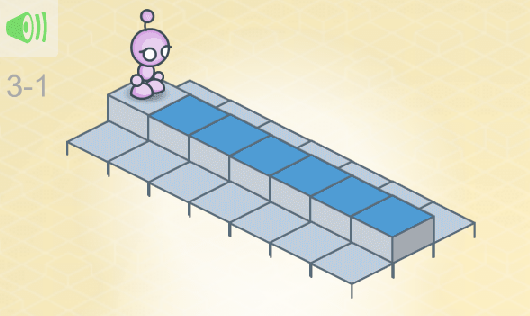 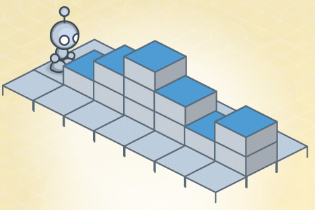 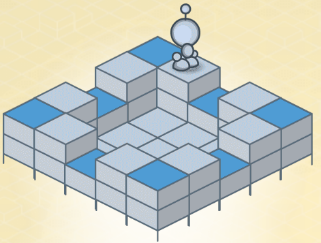 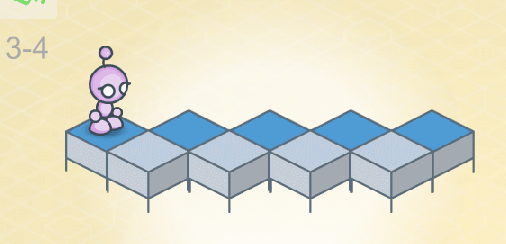 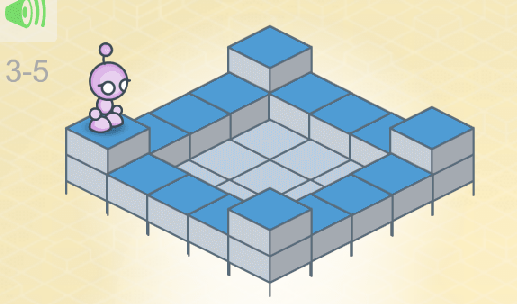 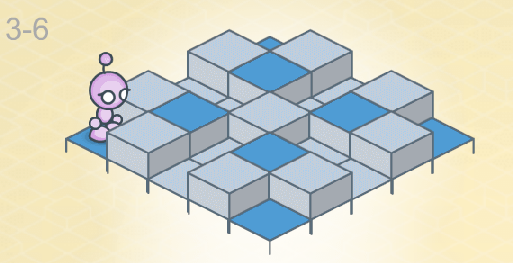 